 ОТЧЕТУПРАВЛЯЮЩЕЙ ОРГАНИЗАЦИИ ООО «ЭНЕРГОПРОГРЕСС»О ВЫПОЛНЕНИИ ДОГОВОРА УПРАВЛЕНИЯ МНОГОКВАРТИРНЫМ ДОМОМ№ 95 по ул. Солидарности	ЗА ОТЧЕТНЫЙ ПЕРИОДс 01.01.2016 года по 31.12.2016 года.I. Общие сведения о многоквартирном домеII. Техническое состояние общего имущества многоквартирного домаIII. Отчет по затратам на содержание и текущий ремонт общего имущества жилого дома за 2016 г.IV. Отчет о движении денежных средств за отчетный периодГенеральный директор ООО «Энергопрогресс»  __________________   С. В. Данилович_______________________                                                                                                                                                          ЭП генеральный директор Данилович С.В., ООО «Энергопрогресс»Подробнее с отчетом управляющей организации ООО «Энергопрогресс» о выполнении договора управления многоквартирным домом в 2016 году Вы можете ознакомиться на сайте: http://energoprogress54.ru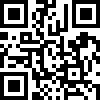 Приложение № 1ПЕРЕЧЕНЬобязательных работ и услугпо содержанию и ремонту общего имущества собственников помещений в многоквартирных домахпо ул. Солидарности 95в 2016 г.1.Адрес многоквартирного домаул. Солидарности 952.Год постройки19873.Год последнего капитального ремонтанет4.Количество этажей55.Количество подъездов46.Количество квартир607.Строительный объем9335м38.Площадь подвала615м29.Площадь жилых помещений2478,01м210.Уборочная площадь лестниц355м211.Уборочная площадь других помещений общего пользования615м212.Площадь земельного участка3200м2№ п/пНаименование конструктивных элементовОписание элемента (материал, конструкция)Техническое состояние1.Фундаментленточный монолитныйудовлетворительное2.Цокольштукатуркаудовлетворительное3.Капитальные (несущие) стены:Капитальные (несущие) стены:Капитальные (несущие) стены:3.1Наружныестеновые панелиудовлетворительное3.2Внутренниеж/б плитыудовлетворительное4.Балконыбетон, 48 шт.Требуется ремонт 6 шт.5.Перекрытияж/б плитыудовлетворительное6.Крыша, кровляж/б плиты 690 м2, плоская с неорганизованным водостокомудовлетворительное7.Места общего пользования:Места общего пользования:Места общего пользования:7.1Крыльца бетон, 4 шт.удовлетворительное7.2Лестницыбетонудовлетворительное7.3Полыбетонудовлетворительное7.4Окнадеревянные, 32 шт.Требуется окраска 32 шт.7.5Дверидеревянные, 4 шт.удовлетворительное7.5Двериметаллические, 4 шт.удовлетворительное8.Отделка:Отделка:Отделка:8.1Внутренняяизвестковая и масляная окраскаудовлетворительное8.2Наружнаянет10.Внутридомовые инженерные коммуникации:Внутридомовые инженерные коммуникации:Внутридомовые инженерные коммуникации:10.1ОтоплениестальТребуется:замена трубопроводов – 50 м;замена крана шарового - 56 шт;замена задвижек – 4 шт;замена дисковых затворов – 4 шт;замена регистра в подъезде - 2 шт.;восстановление  теплоизоляции – 300 м;установка общедомовых приборов учёта10.2Горячее водоснабжениестальТребуется:восстановление  теплоизоляции – 300 м;установка общедомовых приборов учёта10.3Холодное водоснабжениестальТребуется восстановление  теплоизоляции – 180 м10.4Водоотведениечугунудовлетворительное10.5ЭлектроснабжениеалюминийТребуется:ремонт 3-х квартирных эл. щитов - 17 шт.;установка энергосберегающих светильников – 28 шт;установка общедомовых электросчетчиков – 2 штПеречень работ и услугНачисления за отчетный периодПлановые удельные затраты, руб./м2Фактические затраты, подтвержденные актами выполненных работ (услуг) за отчетный период, руб.Разница (руб.)1. Работы и услуги по содержанию949665,2030,70   1 197 252,41   - 247 587,21   2. Работы по текущему ремонту 182508,955,90   182 770,50   - 261,55   ВСЕГО работ по содержанию и ремонту1132174,1536,60   1 380 022,91   - 247 848,76   Наименование статей доходов и расходовСодержание и текущий ремонт общего имущества (руб.)Содержание и текущий ремонт общего имущества (руб.)1. Долг на начало 2016года:1.1. Долг (-) или остаток (+) - 78 117,66   1.2. Долг по начислениям  за 2015г.156 768,61    1.2.1. задолженность собственников и нанимателей жилых помещений  133 289,15    1.2.2 .задолженность по незаселенным жилым помещениям 23 479,46   2. Начислено1 132 174,15   3. Оплачено876 992,94    3.1.оплата переходящей задолженности за 2015г. 135 745,44    3.2. оплата начислений 2016г. 741 247,50    4. Выполнено работ (оказано услуг) всего на 1 380 022,91    5. Остаток на конец отчетного года                                                                                         ("-" - перевыполнено работ ;   "+" - недовыполнено работ) - 325 966,42   с учетом остатка на начало периода 6. Задолженность на конец отчетного года 411 949,82    6.1. неоплаченная  задолженность 2015г. 21 023,17    6.2. собственников и нанимателей жилых помещений(приватизированное жилье и договоры найма) 106 506,77    6.3. собственников жилых помещений(Муниципалитет, МО РФ) 284 419,88    6.3.1. задолженность из-за разницы в тарифах 261 666,18    6.3.2.незаселенное  жилье 22 753,70   №п/пОбщая площадь помещений   (м2)Общая площадь помещений   (м2)2577,812577,81Отчет за 2016 годОтчет за 2016 год№п/п- площадь жилых помещений   (м2)- площадь жилых помещений   (м2)2577,812577,81Отчет за 2016 годОтчет за 2016 год№п/пПеречень обязательных работ и услугУсловия  выполнения  работ, оказания услугСтоимостьработ и услуг:Стоимостьработ и услуг:Стоимостьработ и услуг:Стоимостьработ и услуг:№п/пПеречень обязательных работ и услугУсловия  выполнения  работ, оказания услугВ год, руб.За 1 м2, руб. в месяцВ год, руб.За 1 м2, руб. в месяц1Техническое обслуживание внутридомового инженерного оборудования и конструктивных элементов зданийПроведение технических осмотров, профилактический ремонт и устранение незначительных неисправностей в системах отопления, водоснабжения, водоотведения, электроснабжения и конструктивных элементах здания. Ремонт, регулировка, наладка и испытание систем центрального отопления. Ремонт и консервация поливочных систем. Укрепление трубопроводов, мелкий ремонт изоляции, протирка и смена перегоревших лампочек и выключателей в помещениях общего пользования, лестничных клеток, чердаках, уличном освещении. Смена и восстановление разбитых стекол в помещениях общего пользования; ремонт и укрепление тамбурных дверей; проверка состояния и восстановление продухов в цоколях здания, очистка кровли от мусора, грязи, снега, сосулек и т.д.240 973,68   7,79240 973,68   7,79   2Санитарное содержание помещений общего пользованияСанитарное содержание помещений общего пользования142913,794,62142 913,79   4,62   3Уборка земельного участка, входящего в состав общего имущества домаУборка земельного участка, входящего в состав общего имущества дома223 650,80   7,23223 650,80   7,23   4Дератизация  Ежемесячно1 546,69   0,051 546,69   0,05   5Вывоз и утилизация ТБО Ежедневно56 608,71   1,8356 608,71   1,83   6Вывоз и утилизация КГОПо мере необходимости35 264,44   1,1435 264,44   1,14   7Использование механизированной техники (автовышка, фронтальный погрузчик, МКСМ - многоцелевая коммунально-строительная машина) Не менее 2-х раз в месяц 32 480,41   1,0532 480,41   1,05   8Услуги по эксплуатации и техническому обслуживанию узла учета холодного водоснабженияЕжемесячно17 322,88   0,5617 322,88   0,56   ВСЕГО стоимость работ и услуг по содержанию общего имущества в МКДВСЕГО стоимость работ и услуг по содержанию общего имущества в МКДВСЕГО стоимость работ и услуг по содержанию общего имущества в МКД750 761,38   24,27750 761,38   24,27   9Управление многоквартирным домомПланирование работ по текущему содержанию общего имущества многоквартирного дома, планирование финансовых и технических ресурсов; осуществление систематического контроля над качеством услуг, работ подрядчиков и за исполнением иных договорных обязательств; оплата работ и услуг подрядчиков в соответствии с заключенными договорами, взыскание задолженности по оплате ЖКУ, ведение технической документации, работа с населением в т.ч. рассмотрение обращений и жалоб по качеству обслуживания и др.75 168,94   2,4375 168,94   2,43   10Непредвиденный, в т.ч. аварийный ремонтПостоянно на системах водоснабжения, теплоснабжения, канализации, энергообеспечения123 734,88   4,00   371 322,09   12,00   ВСЕГО стоимость работ и услуг по содержанию общего имущества в МКД, в том числе управление(в размере 10%)ВСЕГО стоимость работ и услуг по содержанию общего имущества в МКД, в том числе управление(в размере 10%)ВСЕГО стоимость работ и услуг по содержанию общего имущества в МКД, в том числе управление(в размере 10%)949 665,20   30,70   1 197 252,41   38,70   11Текущий ремонтРемонт кровли (дефлекторы, фановые стояки) 31 243,06   1,0131 350,00   1,01   11Текущий ремонтРемонт окончаний кровельных плит 151 265,89   4,89151 420,50   4,89   ВСЕГО стоимость работ текущего ремонта общего имущества МКДВСЕГО стоимость работ текущего ремонта общего имущества МКДВСЕГО стоимость работ текущего ремонта общего имущества МКД182 508,95   5,90182770,505,90ВСЕГО стоимость работ и услуг по содержанию жилых помещений МКДВСЕГО стоимость работ и услуг по содержанию жилых помещений МКДВСЕГО стоимость работ и услуг по содержанию жилых помещений МКД1 132 174,15   36,601380022,9144,60